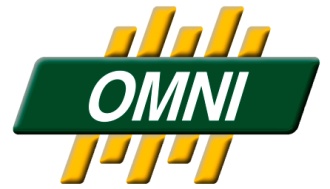 Personal Injury and/or Property Damage Report FormInstructions: Use this form to report any incidents of personal injury and/or property damage associated with an OMNI-certified product. For products with Canadian certification by OMNI, also report all safety-related incidents or safety-related recalls, whether or not actual injury has occurred.Manufacturer’s Name: 										Product: 												Date of Incident: 											Summary description of incident including extent of injury and/or damage: 																																																																																														Name and contact information of Party (Parties) involved:This form prepared by: Name: 												Phone: 												E-mail: 												If needed, put any additional information on a separate page.
Send this report to:OMNI-Test Laboratories, Inc.Attention: Inspections Department
13327 NE Airport WayPortland, OR  97230	
Fax: (503) 643-3799orE-mail: inspections@omni-test.com Name: 	Address: 	Phone: 	E-mail:		Name: 	Address: 	Phone: 	E-mail:			